REPUBLIKA HRVATSKAMINISTARSTVO POLJOPRIVREDE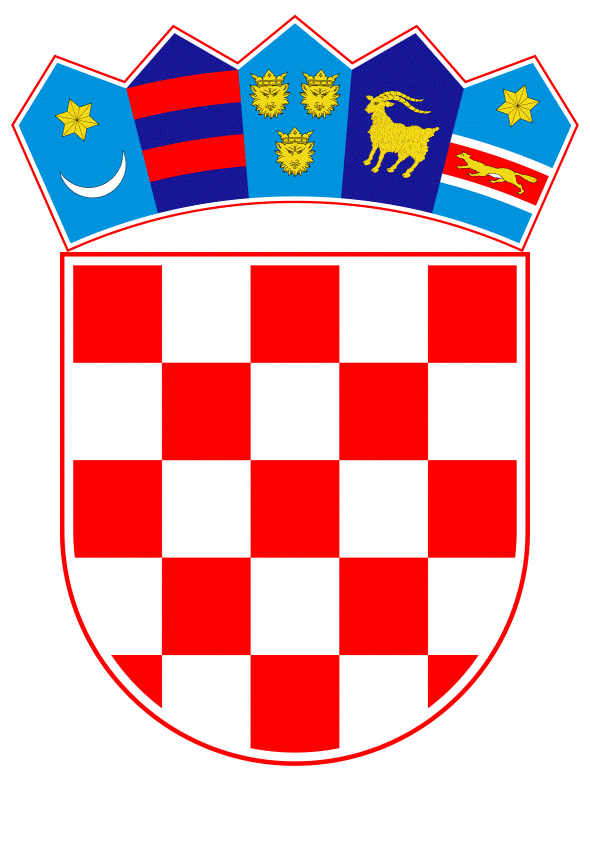 PROGRAM POTPORE PČELARIMA ZA SANIRANJE ŠTETA UZROKOVANIH POMOROM PČELINJIH ZAJEDNICA U 2022. GODINI Zagreb, svibanj 2022. godinePROGRAM POTPORE PČELARIMA ZA SANIRANJE ŠTETA UZROKOVANIH POMOROM PČELINJIH ZAJEDNICAU 2022. GODINIUVODU Republici Hrvatskoj tijekom mjeseci travnja i svibnja 2022. godine došlo je do masovnog pomora pčela. Pomor pčelinjih zajednica uzrokovao je velike štete za pčelarsku proizvodnju na područjima na kojima se dogodio pa i u cjelini na razini cjelokupne pčelarske proizvodnje u Republici Hrvatskoj. Osim izravne štete pčelarima u gubitku pčelinjih zajednica i posljedično tome gubitaka u proizvodnji, masovnim pomorom pčela ugroženo je i uspješno oprašivanje poljoprivrednih i samoniklih usjeva. Program potpore pčelarima za saniranje šteta uzrokovanih pomorom pčelinjih zajednica u 2022. godini (u daljnjem tekstu: Program) ima za cilj kroz financijsku pomoć oštećenim pčelarima nadoknaditi izgubljenu dobit zbog naglog prestanka proizvodnje. Provedbom Programa izravno će se utjecati na saniranje ekonomskih posljedica zbog izgubljene dobiti uslijed prestanka proizvodnje uzrokovane pomorom pčela na pčelinjacima.Provedbom mjere iz ovog Programa korisnicima bi se osigurala mogućnost daljnjeg ostanka u sektoru pčelarstva, što bi izravno utjecalo na osiguranje brojnosti pčelinjih zajednica, na nastavak daljnjeg uspješnog oprašivanja poljoprivrednih i samoniklih usjeva i na kontinuiranu proizvodnju pčelinjih proizvoda, a neizravno na ponovo vraćanje nazočnosti pčela na isto područje u svrhu očuvanja biološke raznolikosti. PRAVNA OSNOVAProgram se donosi se na temelju članka 39. Zakona o poljoprivredi („Narodne novine“, br. 118/18., 42/20., 127/20. – Odluka Ustavnog suda Republike Hrvatske i 52/21.) (u daljnjem tekstu: Zakon o poljoprivredi).Potpora iz Programa dodjeljuje se u skladu s Uredbom Komisije (EZ) br. 1408/2013 od 18. prosinca 2013. o primjeni članaka 107. i 108. Ugovora o funkcioniranju Europske unije na potpore de minimis u poljoprivrednom sektoru (SL L 352, 24. prosinca 2013.) kako je izmijenjena Uredbom Komisije (EU) 2019/316 od 21. veljače 2019. o izmjeni Uredbe (EU) br. 1408/2013 o primjeni članaka 107. i 108. Ugovora o funkcioniranju Europske unije na potpore de minimis u poljoprivrednom sektoru (SL L 51 I, 22.2.2019.). TRAJANJE PROGRAMA Program se provodi u 2022. godini.CILJ PROGRAMAProgram ima za cilj kroz financijsku pomoć oštećenim pčelarima nadoknaditi dio izgubljene dobiti zbog naglog prestanka proizvodnje.MJERA U PROVEDBI PROGRAMA Program sadrži mjeru naknade izgubljene dobiti pčelarima zbog prestanka proizvodnje uzrokovane pomorom pčelinjih zajednica.Sredstva će se dodijeliti pčelarima kod kojih je potvrđen pomor pčelinjih zajednica od strane Državnog inspektorata Republike Hrvatske.  U okviru ove mjere omogućit će se naknada za pokriće dijela izgubljene dobiti od trženja pčelinjih proizvoda (med, pelud, propolis i matična mliječ).Financijska sredstva predviđena ovim Programom proporcionalno će se raspodijeliti pčelarima sukladno broju stradalih zajednica, a maksimalno do iznosa od 860,00 kn po pčelinjoj zajednici.KORISNICIPotpora se dodjeljuje pčelarima koji su upisani i ažurirani u Evidenciju pčelara i pčelinjaka u skladu s člankom 129. Zakona o poljoprivredi, a kod kojih je potvrđen pomor pčelinjih zajednica od strane Državnog inspektorata Republike Hrvatske tijekom mjeseca travnja i svibnja 2022. godine.  Potpora se dodjeljuje za štete nastale pomorom pčelinjih zajednica u stacionarnim ili selećim pčelinjacima dopremljenim na područje na kojem se dogodio pomor pčela u skladu s Pravilnikom o držanju pčela i katastru pčelinje paše („Narodne novine“ broj. 18/08., 29/13., 42/13. i 65/14.).PRORAČUN ZA PROVEDBU PROGRAMAFinancijska sredstva za provedbu Programa osigurana su u Državnom proračunu Republike Hrvatske za 2022. godinu i projekcijama za 2023. i 2024. godinu kako slijedi:Iznos od 1.200.000,00 kuna osiguran je u Financijskom planu glave 06005 Ministarstva poljoprivrede za 2022. godinu, na aktivnosti K821074 – Programi državnih i deminimis potpora i sufinanciranje infrastrukture za razvoj poljoprivrede.